Sestavila: Iva Plut, org. preh. in  zdr.hig. režima       Potrdila: skupina za prehranoOtroci imajo ves čas bivanja v vrtcu na razpolago vodo in/ali nesladkan čaj. Pridržujemo si pravico do spremembe jedilnika ob izrednih dogodkih.  Hvala za razumevanje!                        DOBER TEK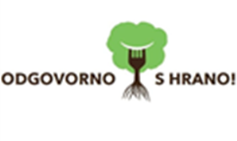 JEDILNIK  Z OZNAČENIMI ALERGENI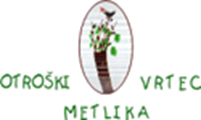 (I: 1 do 2 leti, II: 2 do 3 leta, III: 3 do 6 let) od 15.04.2024  do  19.04.2024JEDILNIK  Z OZNAČENIMI ALERGENI(I: 1 do 2 leti, II: 2 do 3 leta, III: 3 do 6 let) od 15.04.2024  do  19.04.2024JEDILNIK  Z OZNAČENIMI ALERGENI(I: 1 do 2 leti, II: 2 do 3 leta, III: 3 do 6 let) od 15.04.2024  do  19.04.2024JEDILNIK  Z OZNAČENIMI ALERGENI(I: 1 do 2 leti, II: 2 do 3 leta, III: 3 do 6 let) od 15.04.2024  do  19.04.2024Radi jemo lokalno.ZAJTRK ZAJTRK KOSILO MALICA MALICA PONEDELJEK15.04.2024I: Ovseni zdrob na mlekuKruh, kuhano jajce, rezine zelenjave, čaj, sadjeBučkina kremna juha, ričota s piščancem in zelenjavo, solata, limonadaBučkina kremna juha, ričota s piščancem in zelenjavo, solata, limonadaBio jogurtBio jogurtVsebnost snovi, ki povzročajo alergije ali preobčutljivostGluten (oves, pšenica), jajce, mlekoMleko, gluten (ječmen)Mleko, gluten (ječmen)Mleko Mleko TOREK16.04.2024Polenta z mlekom, kruh po želji, sadje, čajČebulna juha s fritati, teletina v omaki, kus kus, solata, čajČebulna juha s fritati, teletina v omaki, kus kus, solata, čajSadje, kruh z orehiSadje, kruh z orehiVsebnost snovi, ki povzročajo alergije ali preobčutljivostMleko, gluten (pšenica)Gluten (pšenica), jajcaGluten (pšenica), jajcaGluten (pšenica)Gluten (pšenica)SREDA17.04.2024I: Mleta ajdova kaša na mlekuKruh, skutin namaz z zelišči, zelenjava, čajKrompirjev golaž, kruh, kokosova potica, čajKrompirjev golaž, kruh, kokosova potica, čajGrisini s sezamom, eko zelenjavni sokGrisini s sezamom, eko zelenjavni sokVsebnost snovi, ki povzročajo alergije ali preobčutljivostMleko, gluten (pšenica)Mleko, gluten (pšenica), jajcaMleko, gluten (pšenica), jajcaGluten (pšenica), sezamovo semeGluten (pšenica), sezamovo semeČETRTEK18.04.2024I: Mlečni usukanecKruh, topljeni sir, sveža zelenjava, čaj, sadjeZelenjavna juha, zelenjavno mesna lazanja, solata, čajZelenjavna juha, zelenjavno mesna lazanja, solata, čajSuho sadje in oreščkiSuho sadje in oreščkiVsebnost snovi, ki povzročajo alergije ali preobčutljivostMleko, gluten (pšenica)Listna zelena, gluten (pšenica), mleko, jajcaListna zelena, gluten (pšenica), mleko, jajcaOreščki (lešniki, orehi)Oreščki (lešniki, orehi)PETEK19.04.2024Mleko, črna žemlja, maslo, sadje, čajBrokoli juha, testenine z lososom v smetanovi omaki, solata, čajBrokoli juha, testenine z lososom v smetanovi omaki, solata, čajSadni krožnikSadni krožnikVsebnost snovi, ki povzročajo alergije ali preobčutljivostMleko, gluten (pšenica)Mleko, gluten (pšenica), jajca, ribeMleko, gluten (pšenica), jajca, ribe